Abdul 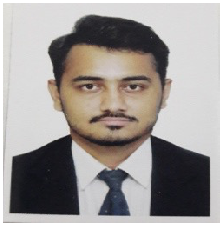 Email: abdul-397409@gulfjobseeker.com Visit Visa Valid till APRIL 2020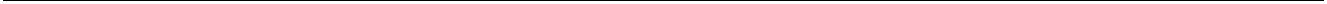 CAREER OBJECTIVE:Seeking a career-oriented position as a civil engineer in a firm where I can get hands on challenging tasks; that will enhance my professional knowledge to deal with the challenging problems and get a chance to show my commitment towards the growth and development of the organization.CAREER PROFILE/SKILLS:Project Planning and controllingProject scheduling on MS ProjectQuality control and assuranceQuantity take offs and estimation using MS ExcelPROFESSIONAL WORK EXPERIENCE:Monitoring of Project progress and updating schedule using MS project.Creating shop drawings and as built drawing using AutoCAD softwareResolving technical difficulties and other problems.Inspection of material quality at siteAchievement:Successfully handed over project within schedule timeOrganization:The TAQ Organization.(Leading Logistics and warehousing company in Pakistan)Tenure:Designation:Project:Responsibilities:March 2017 –Jun 2019.Civil EngineerConstruction of P.E.B Warehouse and auxiliary buildings at Port QasimProject planning and managementLiaison with consultant and contractors.Accurately kept records detailing cost, quantity information and engineering issues.Reviewed design plans and implemented techniques that resulted in better optimization.Achievements:Independently directed and lead the project with full responsibility till completion.Successfully completed project within budgetSetting out the work in accordance with the drawing and specifications.DocumentationAssisting project manager in technical aspectQuantity take-offs and billingWeekly meetings with client and consultantAchievements:Successfully completed my first project and got promoted to senior site engineer from assistant.ACADEMIC EDUCATION:CERTIFICATION/ ADDITIONAL SKILLS:PERSONAL INFORMATION:Date of Birth:26th May 1991REFERENCE:Reference would be gladly furnished upon request.Tenure:(Reputable architecture designing and planning organization in Pakistan)Tenure:July 2019 – Oct 2019Designation:Project SupervisorProject:Hyundai Nishat Showroom and offices civil & finishes workResponsibilities:Organization:MIMA Construction(Reputable general contractor in Pakistan)Tenure:Jan 2016 – Feb 2017Designation:Site EngineerProjects:1. South Asia Pakistan Terminal Admin Building Civil and finishes worksResponsibilities:2. Construction of RCC Warehouse in Korangi Industrial AreaResponsibilities:  Bachelor’s of Engineering (Civil)  Bachelor’s of Engineering (Civil)2012-2016NED University of Engineering and technology, KarachiA Levels2009-2011DA Public School O&A Levels D.H.A, KarachiO Levels2007-2009DA Public School O&A Levels D.H.A, KarachioMS Office(All versions, esp. MS Word, MS Power Point and MS Excel)oMS Excel(MS Formulae, Reports Automation, Macros, Presentations w.r.t. Analysis)oMS Project(Scheduling, updating, resource scheduling etc.)oPrimavera(Attended oracle certified hands on training of Primavera P6 Project Management)oAutoCAD(Hand on experience in creating shop drawings and as built drawings)oAutodesk Revit(Self learned through tutorials and guides to build zero energy house)